Данные о прохождении КПК педагогических работников за 2021-2023 год по работе с детьми с ОВЗ№ п/пФИОКПК 1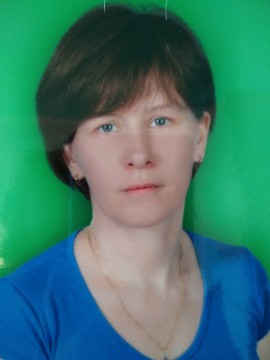 Боброва Анна НиколаевнавоспитательФорум «Педагоги России» декабрь 2023 гКУРС «Методика и новейшая практика сопровождения детей с ТНР в контексте ФГОС»- 72 часа2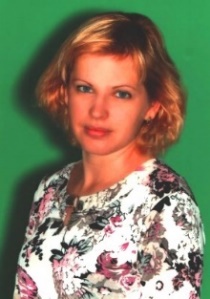 Березина Ольга ВикторовнавоспитательИРО Дистанционные курсы «Реабилитация и абилитация обучающихся с ОВЗ и инвалидностью» в срок c 08.11.2021 по 20.12.2021 -56 часов3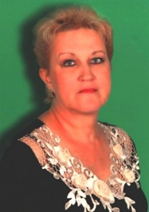 Гусева Елена ГеоргиевнаИнструктор по физической культуреФорум «Педагоги России» декабрь 2023 гКУРС «Инклюзивное образование в соответствии с ФАОП ДО: тьютерские и юридические сценарии сопровождения образования детей С ОВЗ» - 36 часов4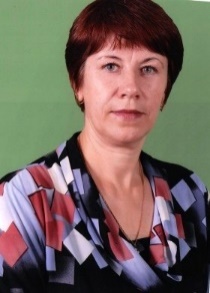 Дворецкая Ирина ВасильевнавоспитательИРО «Дистанционные курсы «Реабилитация и абилитация обучающихся с ОВЗ и инвалидностью в срок c 08.11.2021 по 20.12.2021- 56 часов5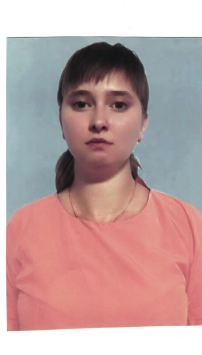 Демченко Алена СергеевнаВоспитательМолодой специалистФорум «Педагоги России» декабрь  2023 гКУРС «Инклюзивное образование в соответствии с ФОП ДО: тьютерские и юридические сценарии сопровождения образования детей с ОВЗ»- 36 часов6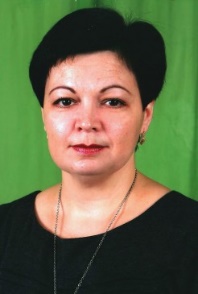 Казаринова Татьяна НиколаевнавоспитательИРО Реабилитация и абилитация обучающихся с ОВЗ и инвалидностью с 03.10.22 по 24.10.22- 56 часов УД095243Форум «Педагоги России» декабрь 2023 г7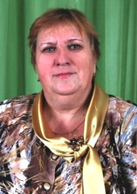 Керимова Валентина АнатольевнаСтарший воспитательИРО Реабилитация и абилитация обучающихся с ОВЗ и инвалидностью с 03.10.22 по 24.10.22- 56 часов УД095244Всероссийский форум «Педагоги России: инновации в образовании» «Соблюдение требований ФАОП ДО для обучающихся с ОВЗ: организация учебно- воспитательной работы с детьми дошкольного возраста по ФГОС ДО Образовательного курса с 10.07 по 14.07.2023г 36 часов ДИПЛОМ8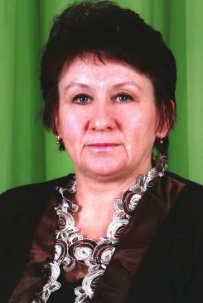 Рябикова Алла Викторовна воспитательИРО Реабилитация и абилитация обучающихся с ОВЗ и инвалидностью с 03.10.22 по 24.10.22- 56 часов УД 0952589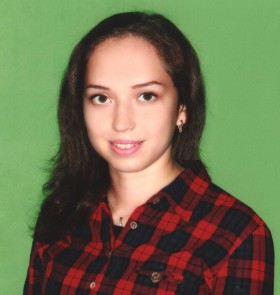 Степанова Галина МихайловнаВоспитательМолодой специалистИРО «Реабилитация и абилитация обучающихся с ОВЗ и инвалидностью»  56 ч.в срок c 03.10.2022 по 24.10.2022Декретный отпуск с февраля 2023г10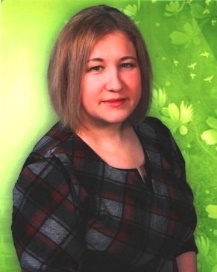 Постникова Любовь ВалерьевназаведующийИРО  «Конкурсное движение, как формат непрерывного профессионального образования» с 22.09.22 по 28.09.22- 16 часов УД 094201ИРО «Реабилитация и абилитация обучающихся с ОВЗ и инвалидностью» с 03.10.22 по 24.10.22- 56 часов УД 09525311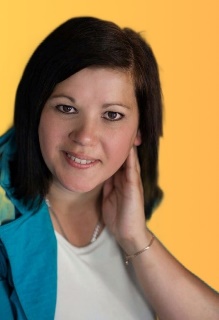 Шибаева Елена ВикторвнавоспитательКвалификация: воспитатель детей дошкольного возраста. Работает с августа 2023 гФорум «Педагоги России» декабрь 2023 гКУРС «Инклюзивное образование в соответствии с ФОП ДО: тьютерские и юридические сценарии сопровождения образования детей с ОВЗ»- 36 часов